Коррекционная работа по устранению нарушений письменной речи у младших школьниковУважаемые коллеги! Предлагаем Вам познакомиться с видами заданий, способствующих  устранению недостатков письменной речи на фонетическом уровне.Работа на фонетическом уровне включает два основных направления:1.        развитие звукового анализа слов (от простых форм — к сложным);2.        развитие фонематического восприятия, т.е. дифференциация фонем, имеющих сходные характеристики.Фонематические представления формируются у детей в результате наблюдений за различными вариантами фонем, их сопоставления и обобщения. Так складываются константные фонематические представления — способность воспринимать каждый речевой звук в различных вариантах его звучания как тождественный себе. Неоценимую роль в становлении константных фонематических представлений играют артикуляционные кинестезии.По этой причине с первых же занятий привлекается внимание детей к работе артикуляционного аппарата, чтобы сделать его в достаточной степени управляемым, приучать детей оценивать свои мышечные ощущения при проговаривании звуков, слов, связывая эти ощущения с акустическими раздражениями. С этой целью в начальном периоде занятий отрабатывается артикуляция гласных первого ряда, а также тех согласных, произношение которых обычно не страдает (П, М, Н, Ф, Т, К...). Перечень таких согласных может быть расширен логопедом с учетом состояния звукопроизношения учеников в каждой учебной группе. На этой стадии работы не следует давать подробную характеристику артикулемы, достаточно фиксировать внимание детей на наиболее выразительных, характерных ее признаках. Упражнения в узнавании и вычленении этих звуков в словах проводятся с опорой на громкое проговаривание, а при необходимости — и акцентированное произнесение искомого звука. В дальнейшем эти операции звукового анализа выполняются при обычном произнесении слов, а затем переводятся во внутренний план, т.е. выполняются молча.В основу формирования действия звукового анализа слов мы положили позвуковое проговаривание с опорой на цифровой ряд.Наглядно-чувственная опора в виде подвижного набора цифр содействует формированию слухо-произносительной координации, ибо позвуковое проговаривание слов в этом случае осуществляется при постепенном достижении согласованных действий всех анализаторов, обеспечивающих процесс письма: последовательное движение руки и взора слева направо совпадает с последовательным произнесением и слуховым восприятием звуков слова.Работая с группой учеников, логопед имеет возможность наблюдать затруднения каждого ребенка в том или ином звене операции анализа и соответственно обеспечить тренировку каждого ученика в оптимальном для него режиме. Ученик получает возможность в ходе неоднократных попыток вполне уточнить количество и последовательность звуков, преодолеть свои ошибки в процессе такого «письма без тетради и ручки», чего не происходит при обычных письменных работах, когда ученик получает только через день-два свою тетрадь с исправлениями учителя. Обучающая ценность обнаружения ошибки в последнем случае близка к нулю.Следует иметь в виду, что предлагаемый нами путь формирования действия звукового анализа слова требует от педагога большого терпения, а поначалу и много времени. Каждое задание должно быть доведено до успешного завершения учеником. Сначала дети работают в медленном темпе по команде логопеда: ставят палец под цифрой 1 и вслух произносят 1-ый звук слова; затем одновременно передвигают палец под цифру 2 и называют 2-ой звук и т.д. Цифра, соответствующая последнему звуку слова, выдвигается из ряда вверх. В этой кропотливой работе нельзя «потерять» ни одного самого медлительного ученика — терпение всех окупится в дальнейшем качеством письма.Позже эти задания будут выполняться без общих команд — каждым учеником в своем темпе, а далее - бегло. При этом громкое проговаривание постепенно заменяется шепотным и переходит во внутренний план: ученики, молча, анализируют и выдвигают нужные цифры, обозначающие общее количество звуков в слове либо место в нем конкретного заданного звука.Для того чтобы избежать попыток отстающих учеников механически копировать ответы товарищей, каждый ученик, правильно выполнивший подсчет, по утвердительному молчаливому знаку логопеда (чтобы не помешать работающим ученикам) возвращает выдвинутые цифры в ряд. Ребенок, давший неправильный результат, вслух проводит анализ слова, задача остальных — определить причину его ошибки (например, «пропустил слог» и т.п.). Такая форма коллективной работы учит детей уважительно относиться к товарищу и оказывать необходимую помощь.Подобный тренинг младших школьников есть, в некотором смысле, тренинг «атлетический», обеспечивающий «запас прочности» в усвоении навыка звукового анализа слов. Это происходит по следующей причине: при обычной записи уже написанная часть слова становится наглядной опорой, «вехой», облегчая дальнейший анализ слова. В работе с цифровым рядом такая «подсказка» отсутствует: и проанализированную, и подлежащую анализу части слова ребенок должен удерживать в оперативной памяти без буквенных опор — по представлению. Логопед учитывает возможности детей и направляет рост объема оперативной памяти каждого.Задания для тренировки в позиционном анализе звуков в составе слов органично сочетаются с упражнениями в дифференциации сходных фонем, т.е. с развитием фонематического восприятия. Например, при дифференциации Д — Г в слове, содержащем оба звука, дети должны выделить на слух глухой согласный, выдвинув соответствующие цифры:Диктуется слово «отодвинуть»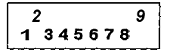 Вся система работы по дифференциации смешиваемых звуков в целом схематично представлена нами в таблице № 1, где «подвижная» колонка «Речевой материал» мысленно должна перемещаться сверху вниз. Каждая ее ступень «пропускается», с одной стороны, через все виды речевой деятельности, а с другой стороны, последовательно проходит через все типы упражнений (от ознакомительных — до контрольных). При этом принцип постепенного возрастания сложности относится в равной мере к каждому компоненту системы в каждом его звене. По предлагаемой схеме в любой момент коррекционного обучения логопед сумеет определить «на каком отрезке маршрута» находится каждый конкретный ученик или учебная группа, и какая работа им еще предстоит.Таблица № 1ДИФФЕРЕНЦИАЦИЯ ЗВУКОВ (система работы)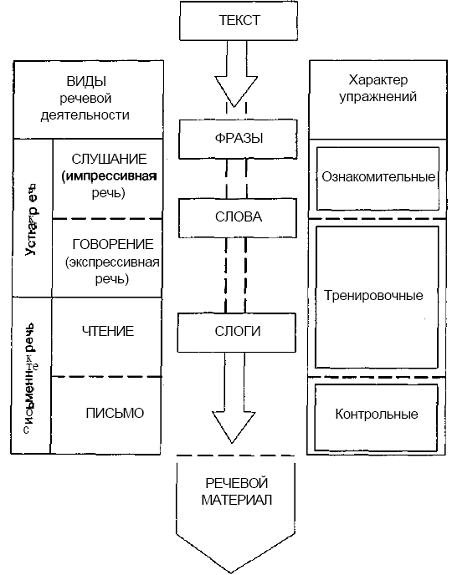 Остановимся теперь на слогах как особом виде речевого материала. Дифференциацию смешиваемых звуков в слогах следует проводить в полном объеме — в разнообразных позиционных условиях. Только тогда ученики справятся с их дифференциацией в словах любой сложности. Ниже предлагаются основные варианты слоговых таблиц с тем, чтобы в соответствующем разделе не повторять единообразный материал при рассмотрении каждой пары смешиваемых букв.Работа со слогами предполагает следующие упражнения:восприятие на слух;отраженное воспроизведение;чтение таблиц: а) последовательно, б) вразбивку;запись слогов под диктовку.Примечание: при составлении слоговых таблиц следует учитывать особенности конкретных звуков. Так, для звонких согласных исключаются обратные слоги (типа аж).Каждую фонетическую тему по дифференциации смешиваемых звуков мы связываем с грамматическими темами в чисто практическом плане. Дети упражняются в образовании слов различных частей речи префиксальным и суффиксальным способом — по образцу (в т.ч. и сравнительной степени наречий и прилагательных), наблюдают чередование согласных в корнях слов и т.п. Все это расширяет языковой опыт учащихся, пропедевтически подготавливает их к изучению последующих грамматических тем, способствует усвоению ряда непродуктивных форм, особенно затрудняющих детей.Необходимым условием успешной дифференциации смешиваемых фонем в письменной речи является предварительное устранение замен и смешений звуков в речи устной. Обычно исправление нарушений звукопроизношения проводится на индивидуальных логопедических занятиях до включения ученика в групповые занятия по преодолению дисграфии.Дифференциацию в письменной речи согласных, имеющих акустико-артикуляционное сходство, проводится на речевом материале, включающем одновременно и твердые, и мягкие варианты фонем: если качественно проработана с учениками тема «Способы обозначения мягкости согласных на письме», то нет необходимости в раздельной дифференциации твердых и мягких вариантов звука. Лишь для примера мы даем раздельно различение парных Д - Ги Д' - Т'.Для преодоления сниженной речевой активности детей, замедленности их речевых реакций полезно использовать двигательные реакции, сопряженные с речью (перекидывание мяча, отстукивание ритма).На любом этапе логопедической работы решаются задачи расширения объема всех форм внимания и памяти, развития лексического запаса и грамматического строя речи.Материал подготовлен Ириной Ереминой по книге: Садовникова И.Н. Нарушения письменной речи и их преодоление у младших школьников. М.: Владос, 1997Варианты слоговых таблицВарианты слоговых таблицВарианты слоговых таблицВарианты слоговых таблицВарианты слоговых таблицВарианты слоговых таблиц1.ша - са2.са - ша3.ша - са - ша1.шо - со2.со - шо3.шо - со - шо1.шу - су2.су - шу3.шу - су - шу1.ши - сы2.сы - ши3.ши - сы - ши4.са -ша - са5.аш - ас6.ас - аш4.со -шо - шо5.ош - ос6.ос - ош4.су -шу -- су5.уш - ус6.ус - уш4.сы - ши - сы5.иш - ис6.ис - иш7.аша - аса8.аса - аша9.ста - шта7.оша - оса8.оса - оша9.сто - што7.уша - уса8.уса - уша9.сту - шту7.иша - иса8.иса - иша9.сты - шты10.шва - сва11ела - шла12.шка - ска10.шво - сво11ело - шло12.шко - ско10.шву - сву11слу - шлу12.шку - ску10.швы - свы11слы - шлы12.шки - ски13.шас14.саш15.аш-ся - не сдашься13.шос14.сош15.ош-ся - добьёшься13.шус14.суш15.иш-ся - гордишься13.шис14.сеш15.еш-ся - наешься